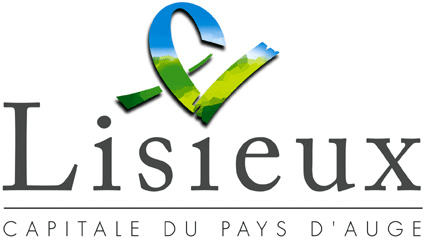 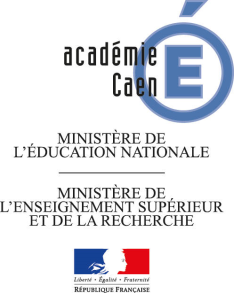 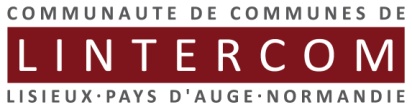 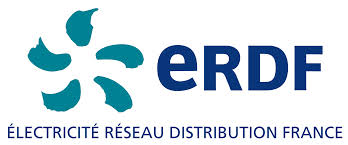 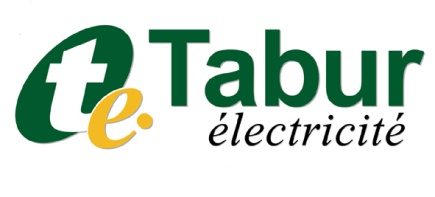 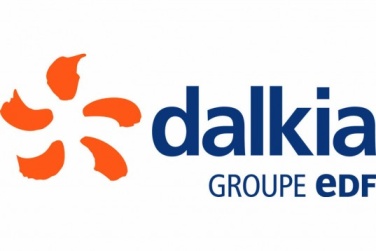 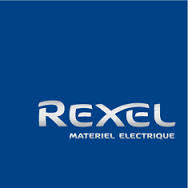 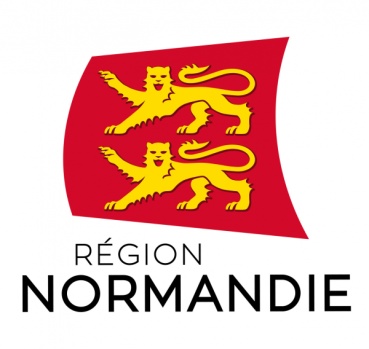 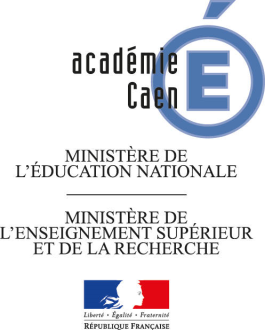 SOMMAIREPRÉSENTATION DE LA VILLE DE LISIEUX 				                                Page DP3PRÉSENTATION DE LINTERCOM Lisieux-Pays d’Auge-NormandiePLAN DE SITUATION de LISIEUXPrésentation de la chaufferie bois                                                                                          Page DP5Synoptique de l’installation Présentation du centre aquatique						                                Page DP7Présentation de la salle multi-activités                                                                           Page DP8Présentation du projet de modification de l’éclairage du chemin                                  Page DP9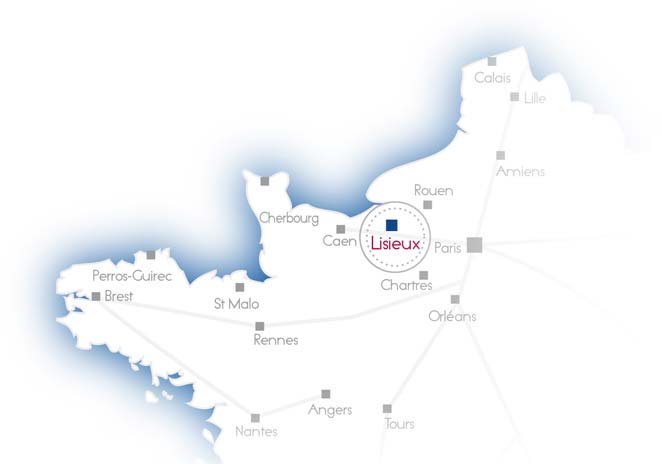 PRÉSENTATION DE LA VILLE DE LISIEUX : CAPITALE DU PAYS D’AUGELisieux, troisième ville du département et sous-préfecture du Calvados est connue dans le monde entier pour sa basilique et son sanctuaire dédiés à Sainte-Thérèse. Riche de son patrimoine civil et religieux, la ville attire de nombreux touristes à l'occasion des pèlerinages. Commerces, équipements culturels et sportifs font de cette commune normande un lieu où il fait bon vivre. « Au cœur du Pays d'Auge, Lisieux est une ville de 22 500 habitants qui cultive un environnement et un cadre de vie uniques dans la région. C’est aussi une ville qui se veut à dimension humaine, même si elle accueille plus de 700 000 touristes par an et c’est pourquoi l’aménagement et le développement durable constituent une priorité au niveau local… » Parole de Bernard Aubril maire de Lisieux et président de l’intercommunalité Lisieux-Pays d’Auge-Normandie (LINTERCOM).PRÉSENTATION DE LINTERCOM Lisieux-Pays d’Auge-NormandieLINTERCOM regroupe 33 communes, soit 42 000 habitants. Etablissement Public de Coopération Intercommunale, elle exerce en lieu et place des communes des compétences obligatoires ou optionnelles définies par la loi tels que : tourisme, protection et mise en valeur de l’environnement, construction, entretien et fonctionnement d’équipements culturels sportifs… etc. Parmi les équipements qu’elle gère on trouve les infrastructures ci-dessous : La loi de transition énergétique fixe pour objectif de diviser par deux la consommation d’énergie d’ici à 2050. La ville de Lisieux et LINTERCOM participent pleinement à atteindre cet objectif en cherchant à faire des économies d’énergie dans tous les projets qu’elles mettent en œuvre. Elles sont aidées financièrement par l’ADEME, la région et l’Union Européenne.L’étude portera donc sur des équipements neufs ou rénovés de la ville de Lisieux (la chaufferie bois, la salle multi-activités et  l’éclairage public)  et de LINTERCOM (le centre aquatique « le Nautile»).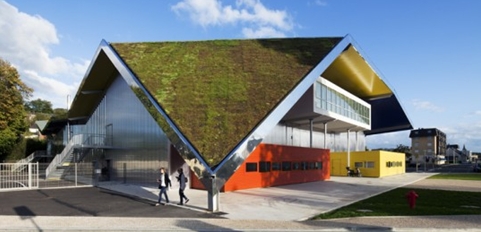 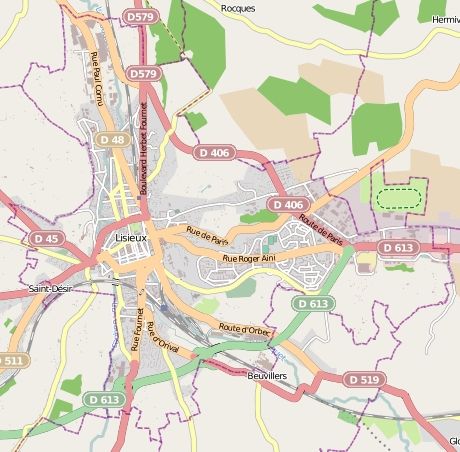 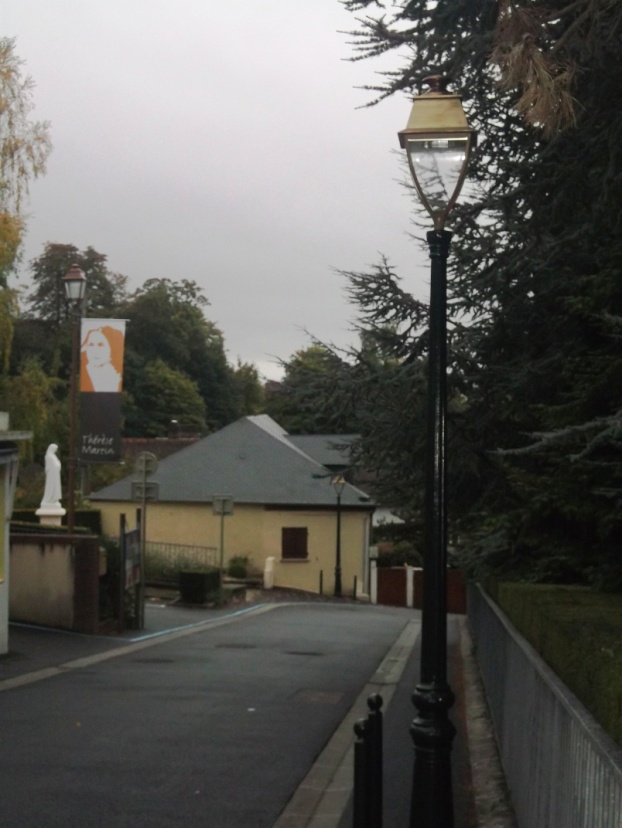 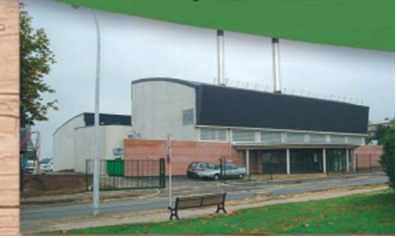 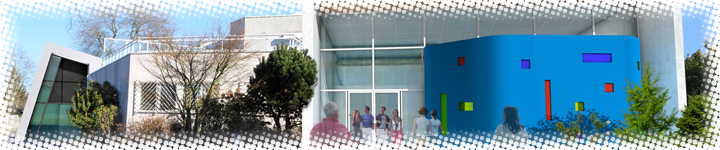 CHAUFFERIE BOISDans le cadre du projet régional bois énergie et pour conforter ses actions en matière de cadre de vie, la ville de Lisieux a choisi une solution "énergie renouvelable", le bois, pour chauffer le quartier de Hauteville. Près de 2500 habitations, un centre commercial, un lycée, un hôpital, la piscine ainsi que des commerces et services de ce quartier bénéficie de ce mode de chauffage collectif. 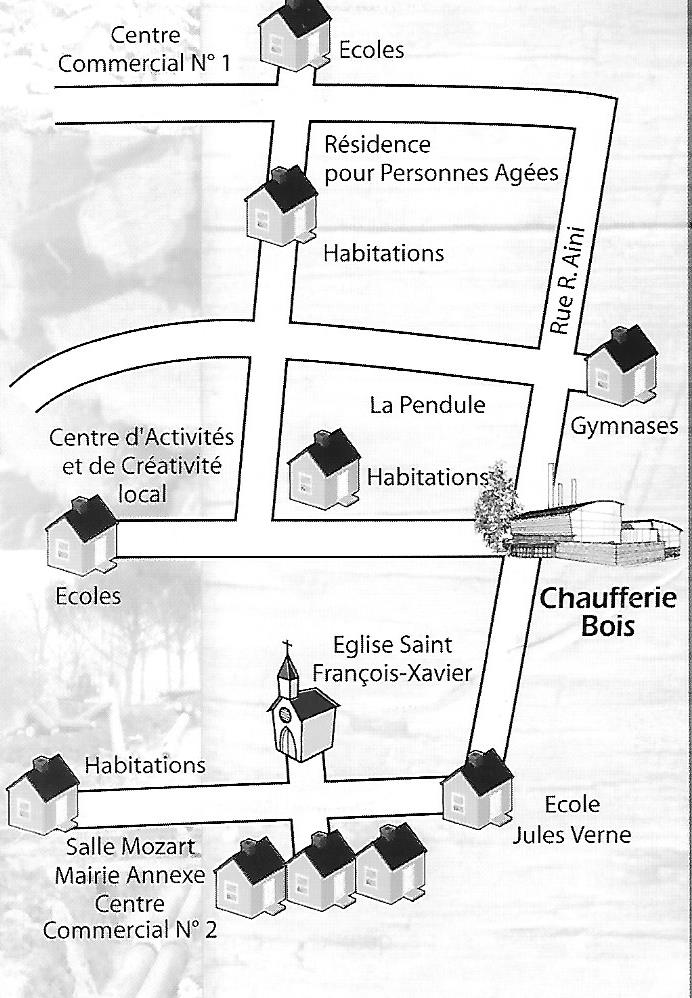                             DEPART RESEAU D’EAU                          80°C < TEMPERATURE<105°C                           RETOUR RESEAU D’EAU                            TEMPERATURE< 80°C SYNOPTIQUE DE LA CHAUFFERIE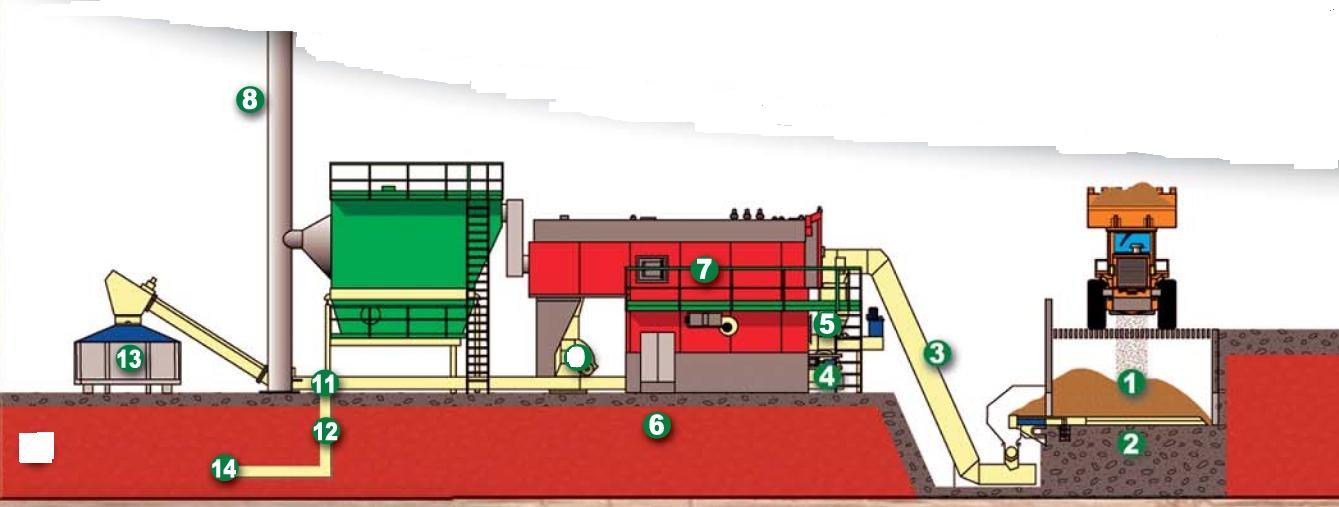 LEGENDE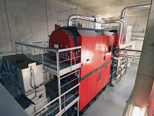 Silo de stockage Racleur à vérinsAlimentation automatiquePoussoir hydrauliqueVentilation forcéeFoyer à grilles mobilesEchangeur                                                            Conduit de fuméesCENTRE  AQUATIQUE  LE NAUTILE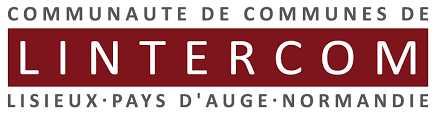 Le centre aquatique « le Nautile » comporte 3 bassins maintenus en température grâce à la chaufferie à bois collective.Le centre a été entièrement rénové en 2012 afin de moderniser les locaux pour répondre aux nouvelles attentes des usagers.Dans le cadre de cette rénovation, un espace bien-être a été réaménagé avec l’implantation d’un bassin Balnéo en inox d’une surface de 68m². D’une profondeur de 1,30m, il est maintenu à une température constante de 30°C. Il est équipé d’une douche déferlante, d’un canon à eau et de 5 jets massants.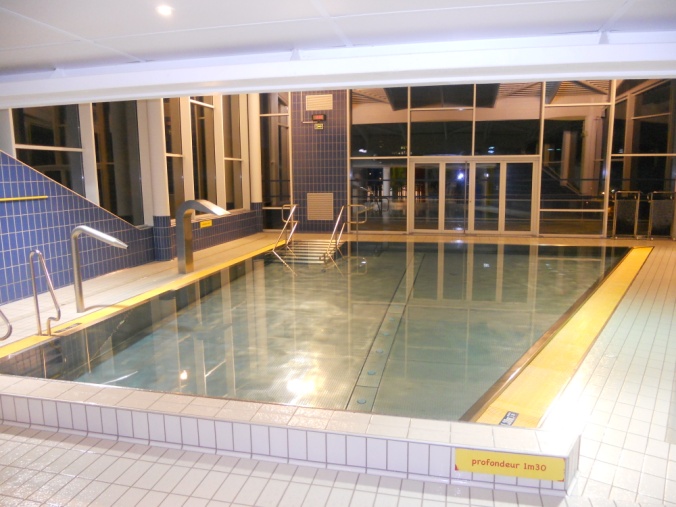 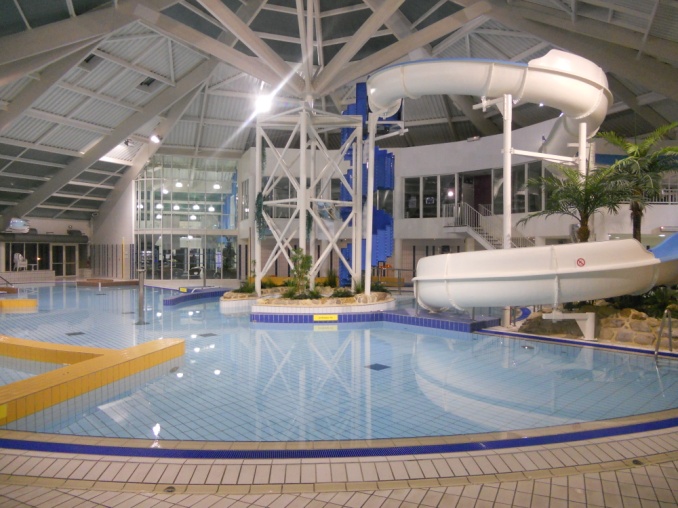 Au terme des trois premières années d’utilisation du nouveau centre aquatique et dans le cadre de sa politique environnementale, LINTERCOM souhaite engager un plan d’économie de l’eau.Pour répondre à cette demande, les services techniques souhaitent améliorer la procédure de nettoyage des filtres à sable de chaque bassin.Cette procédure est déclenchée selon une cadence fixe (une fois par semaine) sans tenir compte de l’encrassement réel des filtres. Chaque cycle de nettoyage consomme entre 10 et 12 m3 d’eau par filtre. Au total le centre aquatique est équipé de 6 filtres à sable.L’ensemble des équipements permettant le traitement de l’eau se situe dans un local technique en dessous des bassins. SALLE MULTI-ACTIVITÉSEn 2005, la ville de Lisieux a souhaité dans le cadre de son programme de rénovation urbaine redynamiser les quartiers Paul Doumer et Delaunay. En implantant sur un terrain de 9700 m² une salle multi-activités, la municipalité entendait également répondre aux besoins des établissements scolaires, des clubs sportifs mais aussi pouvoir disposer d'un espace en capacité d'accueillir des spectacles. Livrée en 2011, la salle-multi activités de 70 mètres de long et 42 de large, se veut également exemplaire en termes de maîtrise des énergies. Elle répond ainsi aux normes Très Haute Performance Énergétique (THPE) grâce notamment à la toiture végétalisée et aux éclairages intérieurs à détecteur de mouvement mis en place pour minimiser la consommation énergétique. Tout autour, l’aménagement des espaces extérieurs permet d’assurer le stationnement des véhicules (cars et voitures particulières) avec près de 120 places de stationnement. 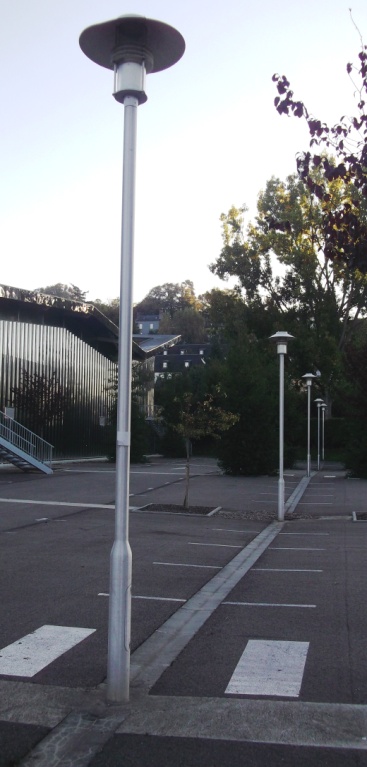 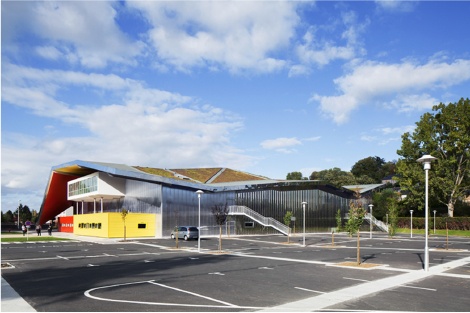 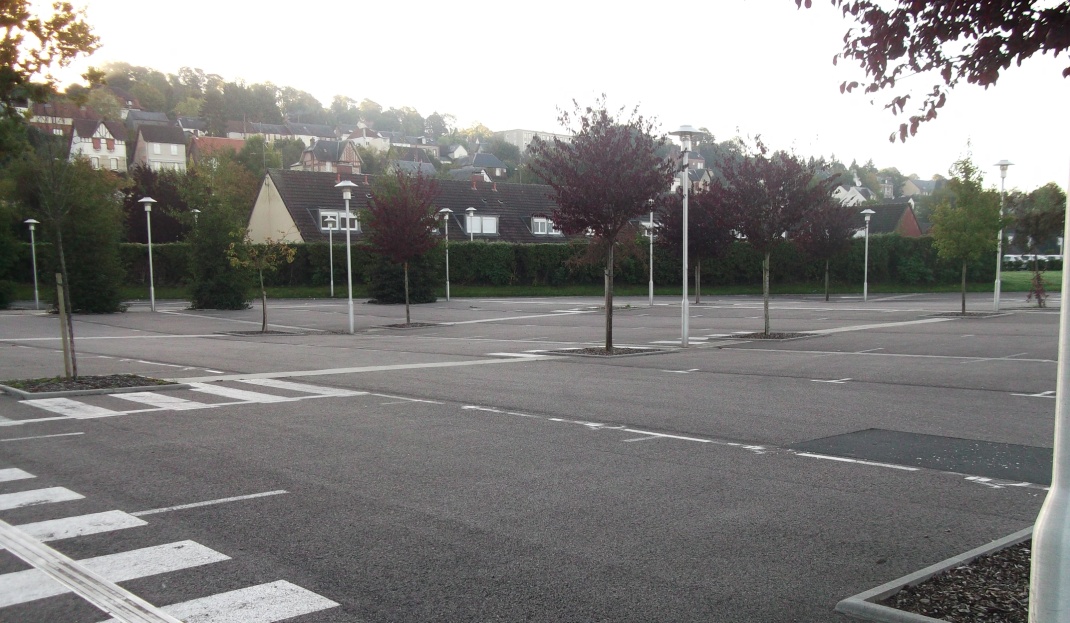 ÉCLAIRAGE PUBLIC du chemin des BuissonnetsÀ Lisieux, 114 armoires techniques alimentent 3 565 candélabres, 470 postes de mobilier urbain, et 373 postes d’éclairage de bâtiments publics, monuments ou églises. Afin de faire des économies d’énergie, depuis plus d’un an, certains bâtiments publics ne sont plus éclairés. Un boulevard a également fait l’objet d’un test concluant d’extinction des éclairages. Depuis le 20 juillet 2015 l’éclairage public de la ville est éteint de minuit à 4h30. Seuls quelques ronds-points d’accès restent éclairés. La ville compte faire des économies budgétaires (environ 100 000 €).Les services techniques de la ville de Lisieux sont chargés de gérer le parc d’éclairage public de la ville. Ils veillent également aux économies d’énergie en changeant la technologie des sources lumineuses.    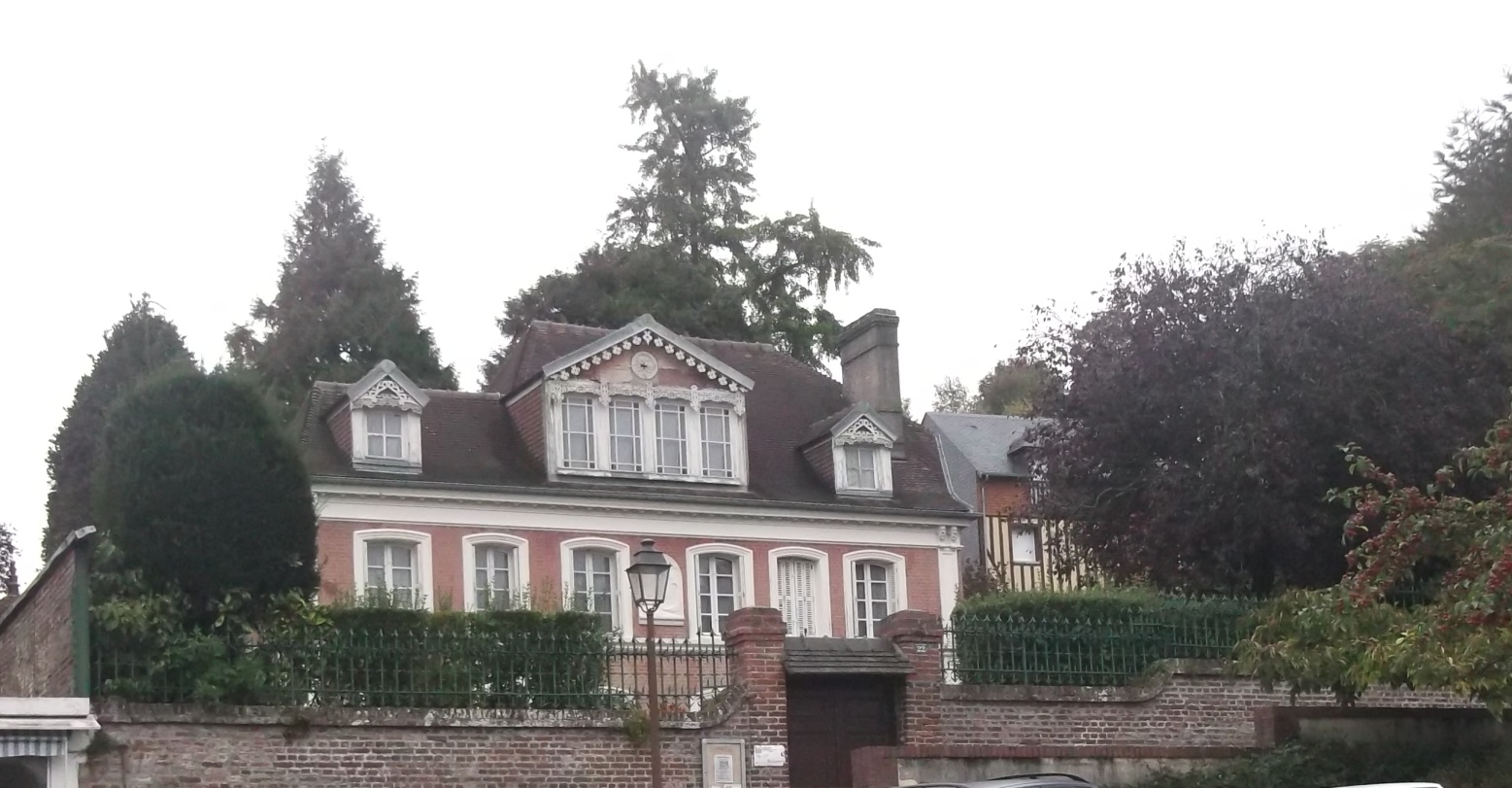 En octobre 2015, les parents de Sainte-Thérèse de Lisieux, Louis et Zélie Martin ont été canonisés. La ville s’attend à un afflux important de pèlerins. Afin de faciliter l’accès des touristes et pèlerins à la maison des Martin un nouvel aménagement de la zone a été planifié. Le conseil municipal et le maire ont demandé aux services techniques de remplacer l’éclairage du chemin des Buissonnets tout en gardant à l’esprit de poursuivre la démarche d’économies d’énergie.                                    Le chemin des Buissonnets      Plan du projet éclairage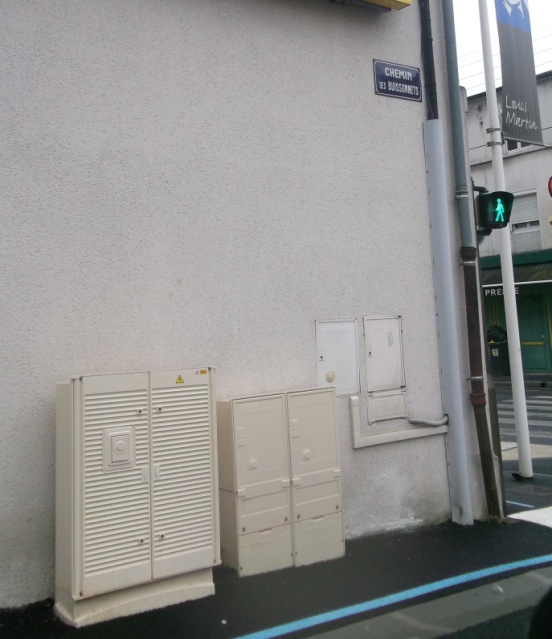 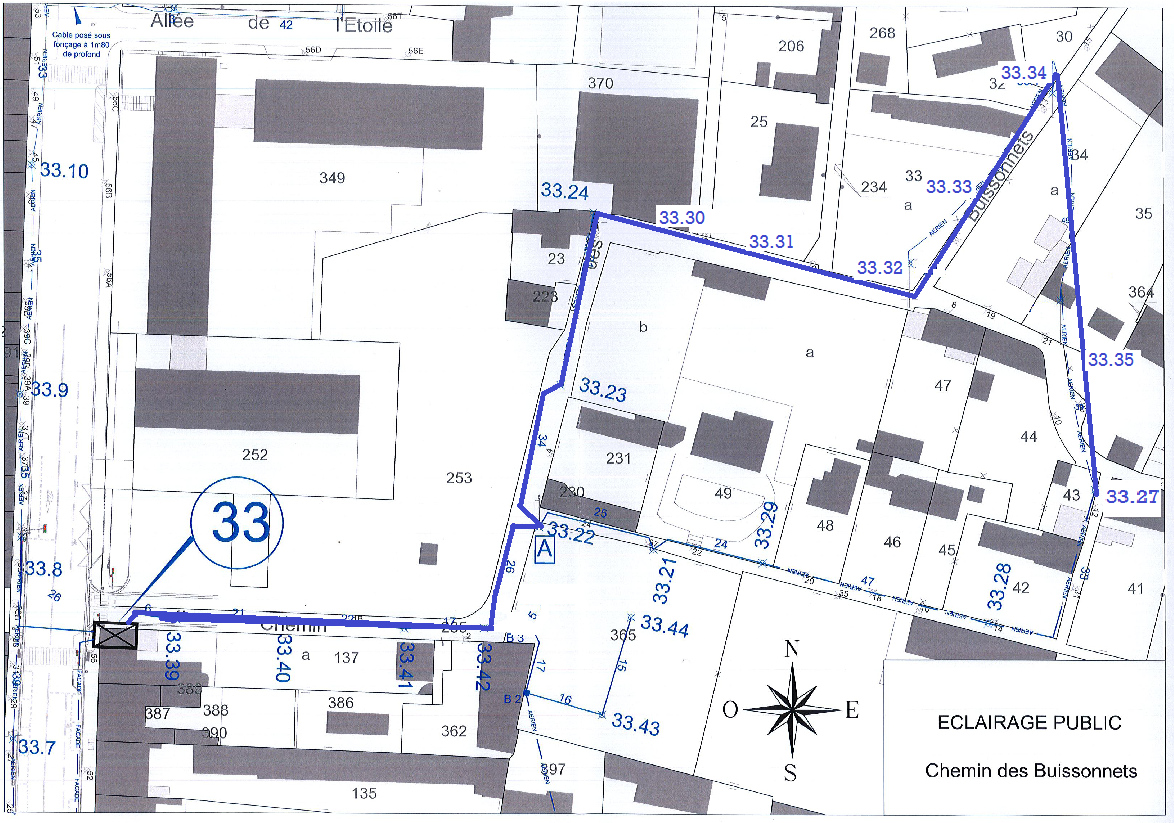 CHAUFFERIE BOISCENTRE AQUATIQUE  « LE NAUTILE »  SALLE MULTI-ACTIVITÉS ÉCLAIRAGE PUBLIC DU CHEMIN DES BUISSONNETS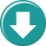 Centre aquatique "le Nautile"  Conservatoire de musique et de danse  Médiathèque  École d'Arts Plastiques  Théâtre de Lisieux Pays d'Auge  Le TANIT Théâtre  Musée d'Art et d'Histoire  Château de Saint-Germain-de-Livet  RepèreDésignation 33Armoire technique33.39Repérage d’un lampadaireCâble d’alimentation des lampadaires (objet de l’étude)